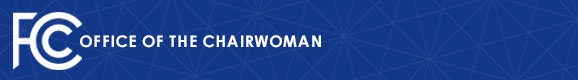 Media Contact: Paloma PerezPaloma.Perez@fcc.govFor Immediate ReleaseCHAIRWOMAN ROSENWORCEL HIGHLIGHTS FCC’S RECENT EFFORTS TO INCREASE COMPETITION  -- WASHINGTON, July 11, 2022—Federal Communications Commission Chairwoman Jessica Rosenworcel issued the statement below reaffirming the agency’s commitment to increasing competition within the communications sector following the one-year anniversary of President Biden’s Executive Order on Promoting Competition in the American Economy: “Our economy thrives on competition.  Over history, it has inspired innovation, increased choice, and improved our resourcefulness and efficiency.  That’s why over the last 18 months, the FCC has helped reinvigorate competition in the communications sector.  We’ve taken action to give families living in apartment buildings more choices for their broadband service, assisted with expanding the reach of next generation 5G networks to more parts of the country, and we are developing more opportunities for companies to build communications equipment here at home.  There’s more work to do, and we’re rolling up our sleeves to make sure it continues.” ###
Office of the Chairwoman: (202) 418-2400 / @JRosenworcelFCC / www.fcc.gov/jessica-rosenworcelThis is an unofficial announcement of Commission action.  Release of the full text of a Commission order constitutes official action.  See MCI v. FCC, 515 F.2d 385 (D.C. Cir. 1974).